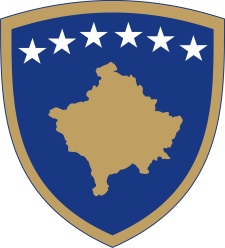 Republika e KosovësRepublika Kosova - Republic of KosovoQeveria - Vlada - Government                                  Br. 01/40                Datum: 15.10.2021Na osnovu člana 92. stav 4, člana 93. stav 4. i člana 55. Ustava Republike Kosovo, člana 4, člana 5. stav 2.4, člana 6. stav 1, člana 10. i člana 12. Zakona br. 07/L-006 o sprečavanju i suzbijanju pandemije COVID-19 na teritoriji Republike Kosovo, člana 89 Zakona br. 04/L-125 o zdravstvu, na osnovu člana 4. Uredbe br. 02/2021 o oblastima administrativne odgovornosti Kancelarije premijera i ministarstava, izmenjene i dopunjene Uredbom br. 04/2021, Odluke Vlade Republike Kosovo br. 01/11, od 15. marta 2020. godine, o proglašenju vanredne situacije za javno zdravlje, kao i uzimajući u obzir zahtev predsedavajućeg Centralne izborne komisije od 14. oktobra 2021. godine, u skladu sa članom17. i 19. Pravilnika o radu Vlade Republike Kosovo br. 09/2011, Vlada Republike Kosovo, na sednici održanoj 15. oktobra 2021. godine donosi:O D L U K UO izmeni i dopunu Odluke br. 01/37 Vlade Republike Kosovo od 24.09.2021. godine o opštim i posebnim merama za kontrolu, sprečavanje i suzbijanje pandemije COVID-19U tački 15. Odluke br. 01/37 Vlade Republike Kosovo od 24.09.2021. godine, dodaje se sledeći tekst:“15.6. lica koja su službeno angažovana u organizaciji i sprovođenju izbornog procesa, uključujući članove biračkih saveta i posmatrače izbornog procesa, radi vršenja službenih dužnosti, od 22:00 časa 16. oktobra 2021. godine do 05:00 časova od 18. oktobra 2021. godine”.Policija Kosova i nadležni inspektorati dužni su da nadziru sprovođenje ove Odluke u skladu sa Zakonom br. 07/L-006 o sprečavanju i suzbijanju pandemije na teritoriji Republike Kosovo.Odluka stupa na snagu danom objavljivanja u Službenom listu Republike Kosovo.                                                                                           Albin KURTI                                                                                            __________________________________                                                                                             Premijer Republike KosovoOdluku dostaviti:Zamenicima premijeraSvim ministarstvima (ministrima)CIK-u;Opštinama;Nadležnim inspektoratima;Policiji Kosova;Generalnom sekretaru KP-a;Arhivi Vlade.